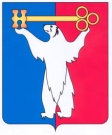 АДМИНИСТРАЦИЯ ГОРОДА НОРИЛЬСКАКРАСНОЯРСКОГО КРАЯПОСТАНОВЛЕНИЕ16.05.2019                                          г. Норильск                                              № 186О внесении изменения в постановление Администрации города Норильска от 29.12.2018 № 522	В связи с изменением структуры Администрации города Норильска, утвержденной решением Норильского городского Совета депутатов от 26.03.2019 № 12/5-276,ПОСТАНОВЛЯЮ:1. Внести в состав комиссии по делам несовершеннолетних и защите их прав Центрального района города Норильска, утвержденный постановлением Администрации города Норильска от 29.12.2018 № 522 (далее – состав Комиссии), следующее изменение:	1.1.. Вывести из состава Комиссии Лосеву Юлию Анатольевну.	2. Опубликовать настоящее постановление в газете «Заполярная правда» и разместить его на официальном сайте муниципального образования город Норильск.Глава города Норильска		                                                           Р.В. Ахметчин